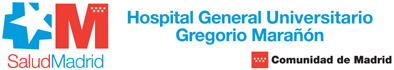 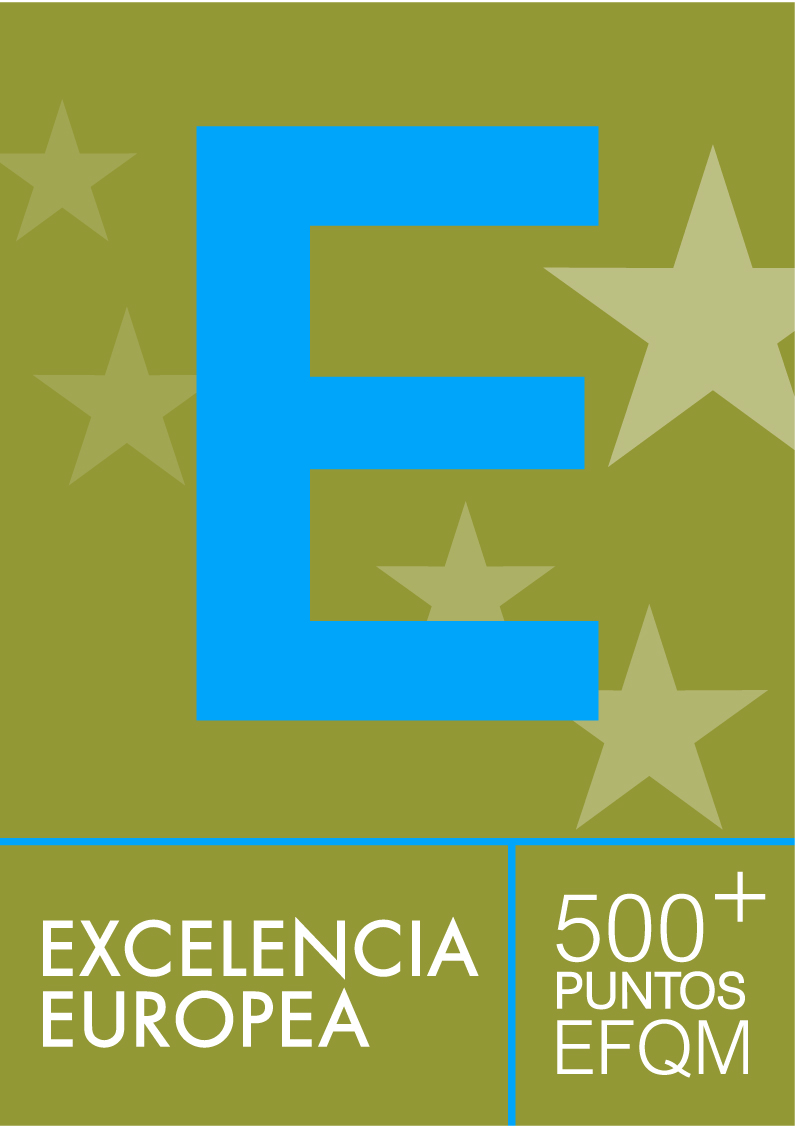 Jornada de Excelencia Sanitaria en la Comunidad de MadridEntrega de Sello  de Excelencia  EFQM 500+ al Servicio de Psiquiatría del Niño y Adolescente.Hospital General Universitario Gregorio Marañón. 14 de diciembre de 2015Salón de actos Hospital Materno-InfantilPrograma Preliminar12:00-12:15.- Bienvenida y Presentación12:15-13:00.- Experiencias de Excelencia en SanidadAlcance y Retos de Futuro en el Sello de Excelencia  EFQM 400+Dra. María Sanjurjo Sáez. Jefa del Servicio de Farmacia Hospitalaria. Hospital General Universitario Gregorio Marañón.Consolidación del Reconocimiento de la Excelencia. Renovación del sello de Excelencia EFQM 500+Dr. Joaquín González Revaldería. Coordinador de Calidad. Hospital Universitario de GetafeAutoevaluación EFQM 2014-2015. Servicio Madrileño de SaludDr. Juan Ferrándiz Santos. Subdirección General de Calidad Asistencial. Dirección General de Coordinación de la Asistencia al Ciudadano y Humanización de la Asistencia Sanitaria13:00-13:20. Reconocimiento Sello 500+ Servicio de Psiquiatría del Niño y AdolescenteCamino hacia la Excelencia. Obtención del Sello de Excelencia EFQM 500+Dr. Celso Arango López. Jefe del Servicio de Psiquiatría del Niño y Adolescente.Hospital General Universitario Gregorio Marañón13:20.- 13:25.-Entrega del Sello 500+D. Joaquín Ruíz López. Director del Departamento de Calidad de los Servicios AEVALD. Ignacio Babé. Secretario General del Club Excelencia en Gestión13:30.- 13:45.-Clausura del ActoDra. Dª. María Codesido López. Directora Gerente del Hospital General Universitario Gregorio MarañónDr. Julio Zarco Rodríguez. Director General de Coordinación de la Asistencia al Ciudadano y Humanización de la Asistencia Sanitaria